Государственное автономное профессиональное образовательное учреждение 
Чувашской Республики «Чебоксарский экономико-технологический колледж» Министерства образования и молодежной политики Чувашской РеспубликиМЕТОДИЧЕСКИЕ УКАЗАНИЯ ДЛЯ ПРАКТИЧЕСКИХ ЗАНЯТИЙЕН.02. ЭКОЛОГИЧЕСКИЕ ОСНОВЫ ПРИРОДОПОЛЬЗОВАНИЯспециальность среднего профессионального образования38.02.01 Экономика и бухгалтерский учет (по отраслям)Разработчик: В.В. Воронова, преподавательЧебоксары 2022СОДЕРЖАНИЕПояснительная записка………………………………………………………………………… 4Общие компетенции …………………………………………………………………………… 5Перечень практических занятий………………………………………………………………. 6Общие требования к выполнению практических занятий………………………………….... 7Контроль выполнения практических занятий………………………………………………… 8Практическое занятие №1………………………………………………………………          10Практическое занятие №2…………………………………………………………………….. 12Практическое занятие №3…………………………………………………………………….. 15Практическое занятие №4…………………………………………………………………….. 24Практическое занятие №5…………………………………………………………………….. 28Практическое занятие №6…………………………………………………………………….. 30Практическое занятие №7…………………………………………………………………….. 31Список литературы……………………………………………………………………………. 38ПОЯСНИТЕЛЬНАЯ ЗАПИСКАМетодические указания разработаны в соответствии с рабочей программой учебной дисциплины ЕН.02. Экологические основы природопользования. для студентов специальности 38.02.01 Экономика и бухгалтерский учет (по отраслям).Методические указания предназначены для организации учебного процесса по данной дисциплине, а также подготовки и проведению практических занятий и их проверки.Практические задания предназначены для закрепления теоретического материала по учебной дисциплине ЕН.02. Экологические основы природопользования и выработки навыков его применения в практических расчетах.Практические занятия являются важными видами учебной работы студента по учебной дисциплине и выполняются в пределах часов, предусмотренных учебным планом специальности.Цель данных методических указаний состоит в оказании помощи студентам при проведении практических занятий по изучению данной дисциплины в формировании готовности к овладению умениями, знаниями, а также развитие общих компетенций по специальности.Результаты освоения учебной дисциплиныПЕРЕЧЕНЬ ПРАКТИЧЕСКИХ ЗАНЯТИЙОБЩИЕ ТРЕБОВАНИЯ К ПРАКТИЧЕСКИМ ЗАНЯТИЯМОзнакомление с заданием и предварительная подготовка к работе.Практические занятия проводят согласно учебному плану под руководством преподавателя.1. Предварительная подготовка к выполнению практической работы состоит в следующем:Преподаватель заранее объявляет о предстоящий практической работе, информирует о содержании и целях работы, порядке ее подготовки и выполнения.Преподаватель предлагает обучающимся самостоятельное (внеаудиторное) выполнение задания по подготовке к практической работе.Обучающиеся повторяют теоретический материал к заданной теме, изучают главы параграфов, указанных преподавателем, конспекты.2. Подготовка и проведение практического занятия.Преподаватель подробно инструктирует обучающихся о ходе предстоящей работы: называет тему, цели, требования к выполнению работы, особенности заданий, объяснение методов (способов, приемов) их выполнения, критерии оценки.Преподаватель выдает бланки заданий обучающимся, обучающиеся приступают к выполнению работы: читают задание, задают вопросы, в тетрадь записывают решения, производят расчеты, оформляют ответы и т. д.В течение практического занятия преподаватель контролирует правильность выполнения заданий, сопровождает дополнительными разъяснениями по ходу работы (при необходимости).В конце практического занятия проводиться подведение итогов, выставляются оценки результатов работы отдельных студентов, ответы на вопросы студентов, выдача рекомендаций по устранению пробелов в системе знаний и умений студентов, по улучшению результатов работы, задание на дом для закрепления пройденного материала и по подготовке к следующему практическому занятию.3. Требования к выполнению заданий.Задания необходимо выполнять с максимальной точностью.Обучающийся должен стремится к аккуратности, полноте записей. В зависимости от задания, решения должны содержать: расчеты, формулы, заполненные таблицы, графики пр.КОНТРОЛЬ ВЫПОЛНЕНИЯ ПРАКТИЧЕСКИХ ЗАНЯТИЙКритерии оценкиОтметка «5» ставится, если: работа выполнена верно и полностью; в логических рассуждениях и обосновании решения нет пробелов и ошибок; в решении нет математических ошибок (возможна одна неточность, описка, не являющаяся следствием незнания или непонимания учебного материала).Отметка «4» ставится, если: работа выполнена полностью, но обоснования шагов решения недостаточны (если умение обосновывать рассуждения не являлось специальным объектом проверки); допущена одна ошибка или два-три недочета в выкладках, рисунках, чертежах или графиках (если эти виды работы не являлись специальным объектом проверки); выполнено без недочетов не менее 3/4 заданий.Отметка «3» ставится, если: допущены более одной ошибки или более трех недочетов в выкладках, чертежах или графиках, но обучающийся владеет обязательными умениями по проверяемой теме; без недочетов выполнено не менее половины работы.Отметка «2» ставится, если: допущены существенные ошибки, показавшие, что учащийся не владеет обязательными умениями по данной теме в полной мере.К категории существенных ошибок следует отнести ошибки, которые обнаруживают незнание обучающимися формул, правил, основных свойств, теорем и неумение их применять; незнание приемов решения задач, рассматриваемых в учебниках, а также вычислительные ошибки, если они не являются опиской. К категории несущественных ошибок следует отнести погрешности, связанные с небрежным выполнением записей, рисунков, графиков, чертежей, а также погрешности и недочеты, которые не приводят к искажению смысла задания и его выполнения. К недочетам относятся нерациональное решение, описки, недостаточность или отсутствие пояснений, обоснований в решениях.При наличии существенной ошибки задание считается невыполненным.Раздел 1. Особенности взаимодействия природы и общества.Тема 1.1.Природные ресурсы и рациональное природопользование  Практическое занятие № 1.Практическое занятие Изучение методики подсчета срока исчерпания невозобновимых ресурсов.Природные ресурсы и рациональное природопользование.Цель: выяснить ресурсообеспеченность природными ресурсами, научиться сопоставлять потенциальный запас лесных ресурсов и реальную интенсивность их потребления.Ход работыЗадание 1.  Выясните ресурсообеспеченность стран мира отдельными видами минеральных ресурсовАлгоритм выполнения задания:Используя данные таблицы 1, заполните таблицу, рассчитав ресурсообеспеченность в годах отдельных стран важнейшими видами минеральных ресурсов, вычисления сделать по формуле:Р = З/Д, гдеР – ресурсообеспеченность (в годах), З – запасы, Д – добыча;Заполните таблицу «Ресурсообеспеченность природными ресурсами»Выявите отдельные страны с максимальными и минимальными показателями ресурсообеспеченности каждым видом минерального сырья;Сделайте вывод о ресурсообеспеченности стран мира отдельными видами минеральных ресурсов.Таблица 1. Ресурсообеспеченность некоторыми видами природных ресурсовЗадание 2. Выясните мировое потребление энергии.Алгоритм выполнения задания:Используя данные таблицы 2 постройте график «Мировое потребление энергии», на оси ОХ отложите года, на оси ОУ мировое потребление энергии.Таблица 2. Мировое потребление энергииСделайте вывод о мировом потреблении энергии.Задание 3.  Выясните обеспеченность регионов России лесными ресурсами. Алгоритм выполнения задания:Определите наиболее и наименее обеспеченные лесными ресурсами регионы страны (карта №1). Результаты оформите в виде таблицы.Определите регионы страны, в которых производится наибольшая и наименьшая интенсивность использования лесных ресурсов (карта 2). Результаты оформите в виде таблицы.Используя данные заполненных таблиц, выявите соотношение: «обеспеченность-интенсивность использования» на территории Российской Федерации. Сделайте вывод о предполагаемых последствиях.Карта №1.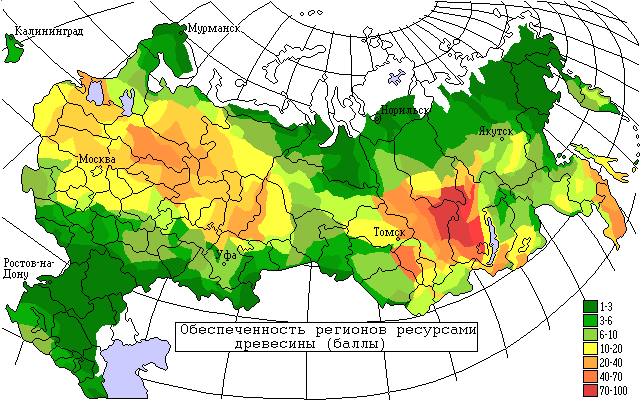 Карта №2.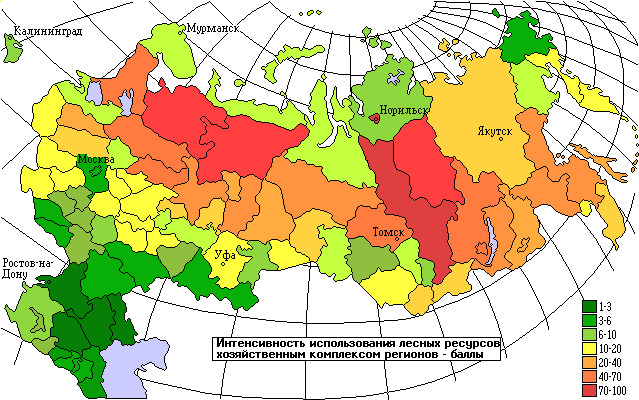 Тема 1.2.Загрязнение окружающей средыПрактическое занятие 2Определение количества антропогенных загрязнений, попадающих в окружающую среду в результате работы автотранспорта.Цель работы: определение количества антропогенных загрязнений, попадающих в окружающую среду в результате работы автотранспорта на заданном участке автомобильной дороги.1. Практическая часть1.1 Количество выбросов вредных веществ, поступающих от автотранспорта в атмосферуЛегковые автомобили: Nj = 38·3 = 114; Lj = 114·1,5 = 171 (км)Грузовые автомобили: Nj = 6 ·3 = 18; Lj = 18·1,5 = 27 (км)Автобусы: Nj =23·3 = 69; Lj = 69·1,5 = 103,5 (км)Газель: Nj = 9·3 = 27; Lj = 27·1,5 = 40,5 (км)Количество выбросов вредных веществ, поступающих от автотранспорта в атмосферу, может быть оценено расчетным методом. Исходными данными для расчета количества выбросов являются:• число единиц автотранспорта, проезжающего по выделенному участку автотрассы в единицу времени;• нормы расхода топлива автотранспортом1.2 Нормы расхода топливаЗначения эмпирических коэффициентов (К), определяющих выброс вредных веществ от автотранспорта в зависимости от вида горючего, приведены в таблице.1.3 Коэффициенты выбросаКоэффициент К численно равен количеству вредных выбросов соответствующего компонента при сгорании в двигателе автомашины количества топлива, равного удельному расходу (л/км).1.4 Обработка результатов и выводыРассчитаем общий путь, пройденный выявленным числом автомобилей каждого типа за 1 час (L, км), по формуле:Lj= Nj*L, гдеj - обозначение типа автотранспорта;L - длина участка, км;Nj - число автомобилей каждого типа за 1 час.Рассчитаем количество топлива (Qj, л) разного вида, сжигаемого при этом двигателями автомашин, по формуле:Qj = Lj*Yj.Определим общее количество сожженного топлива каждого вида и занесите результаты в таблицу:1.5 Расход топливаавтомобиль выброс топливоРассчитаем объем выделившихся вредных веществ в литрах при нормальных условиях по каждому виду топлива (КQ) и всего, занесите результат в таблицу.1.6 Объем выбросовРассчитаем массу выделившихся вредных веществ (m, г) по формуле:где М - молекулярная масса.Рассчитаем количество чистого воздуха, необходимое для разбавления выделившихся вредных веществ для обеспечения санитарно допустимых условий окружающей среды.Результаты запишем в таблицу:ВыводПроводя исследование по определению количества выбрасываемых вредных веществ автомобилями в окружающую среду, отметим что данные выбросы превышает предельно допустимую норму выбросов. Следовательно, с каждым днем в атмосферу поступает большое количество вредных выбросов, что несомненно сказывается на ухудшение экологической обстановки.Тема 1.3.Природоохранный потенциалПрактические занятия  3Определение качества воды. Оценка качества  питьевой воды.1. Общие требования.Вода – один из важнейших компонентов биосферы и необходимый фактор существования живых организмов. В настоящее время  антропогенное воздействие на гидросферу значительно возросло. Открытые  водоемы и подземные водоисточники относятся к объектам Государственного санитарного надзора. Требования к качеству воды регламентируются соответствующими нормативными документами.В соответствии с нормативными требованиями качество питьевой воды оценивают по трем показателям: бактериологическому, содержанию токсических веществ и органолептическим свойствам.Основные источники загрязнения водоемов – бытовые сточные воды и стоки промышленных предприятий. Поверхностный сток (ливневые воды) – непостоянный по времени, количеству и качеству фактор загрязнения водоемов. Загрязнение водоемов происходит также в результате работы водного транспорта и лесосплава.Различают водоиспользование двух категорий:к первой категории относится использование водного объекта в качестве источника хозяйственно-питьевого водоснабжения, а также для водоснабжения предприятий пищевой промышленности;ко второй категории относится использование водного объекта для купания, спорта и отдыха населения, а также использование водных объектов, находящихся в черте населенных мест.В качестве гигиенических нормативов принимают предельно допустимые концентрации (ПДК) – максимально допустимые концентрации, при которых содержащиеся в воде вещества не оказывают прямого или опосредованного влияния на организм человека в течение всей жизни и не ухудшают гигиенические условия водопользования. ПДК вредных веществ в водных объектах первой и второй категорий водопользования приведены в табл. 2.1.Таблица 2.1.ПДК веществ в водных объектах хозяйственно-питьевого и культурно-бытового назначения.Примечание. К лимитирующим показателям вредности (ЛПВ) относятся: санитарно-токсикологический (с-т); общесанитарный (общ).; органолептический (орг.).В соответствии с действующей классификацией химические вещества по степени опасности подразделяют на четыре класса: 1-й класс – чрезвычайно опасные; 2-й класс – высокоопасные; 3-й класс – опасные; 4-й класс – умеренно опасные.В основу классификации положены показатели, характеризующие степень опасности для человека веществ, загрязняющих воду, в зависимости от их общей токсичности, кумулятивности, способности вызывать отдаленные побочные действия.Если в воде присутствуют несколько  веществ 1-го и 2-го классов опасности, сумма отношений концентраций (С1, С2, ….Сn) каждого из веществ в водном объекте к соответствующим значениям ПДК не должна превышать единицы:2. Порядок  выполнения задания.2.1.  Ознакомиться с методикой2.2.  Выбрать вариант (табл. 2.2.)2.3.  Дать классификацию нормативных требований к питьевой воде.2.4.  Дать классификацию категорий водопользования.2.5.  Перечислить лимитирующие показатели вредности.2.6.  Привести гигиенические нормативы для вредных веществ, содержащихся в пробах питьевой воды по варианту.2.7.  Сравнить фактические значения концентраций вредных веществ по варианту  (табл. 3.2.) с нормативными (табл. 3.1.).2.8.   При наличии веществ 1-го и 2-го классов опасности провести оценку качества питьевой воды по формуле (3.1.).2.9.  Подписать отчет и сдать преподавателю.3.  Таблица 2.2. Варианты заданий к   лабораторной  работе  по теме «Оценка качества питьевой воды».4. ПРИМЕР  ВЫПОЛНЕНИЯ лабораторной работы «оценка качества питьевой воды»Исходные данные:Цель работы: дать оценку  качеству питьевой воды по данным варианта.Ход работы:В соответствии с нормативными требованиями качество питьевой воды оценивают по трем показателям: бактериологическому, содержанию токсических веществ и органолептическим свойствам.Основные источники загрязнения водоемов – бытовые сточные воды и стоки промышленных предприятий. Поверхностный сток (ливневые воды) – непостоянный по времени, количеству и качеству фактор загрязнения водоемов. Загрязнение водоемов происходит также в результате работы водного транспорта и лесосплава.Различают водоиспользование двух категорий:  к первой категории относится использование водного объекта в качестве источника хозяйственно-питьевого водоснабжения, а также для водоснабжения предприятий пищевой промышленности;  ко второй категории относится использование водного объекта для купания, спорта и отдыха населения, а также использование водных объектов, находящихся в черте населенных мест.   В качестве гигиенических нормативов принимают предельно допустимые концентрации (ПДК) – максимально допустимые концентрации, при которых содержащиеся в воде вещества не оказывают прямого или опосредованного влияния на организм человека в течение всей жизни и не ухудшают гигиенические условия водопользования.В соответствии с действующей классификацией химические вещества по степени опасности подразделяют на четыре класса: 1-й класс – чрезвычайно опасные; 2-й класс – высокоопасные; 3-й класс – опасные; 4-й класс – умеренно опасные.По таблице 2.1.«ПДК веществ в водных объектах хозяйственно-питьевого и культурно-бытового назначения» находим  данные ПДК, ЛПВ и классы  опасности веществ, которые даны в варианте (см. табл. 2.2)  и заполняем таблицу:Сравним фактические значения концентраций вредных веществ с нормативными:Бор -  не превышена ПДК; ацетон – концентрация в воде намного меньше ПДК; алюминий – концентрация меньше ПДК; сероуглерод – меньше ПДК; бериллий – меньше ПДК; бутилен – меньше ПДК;  хлор активный – ПДК не установлена.Из табл. 3.2. видно, что по данным варианта в воде находятся 7 веществ различных классов опасности., но только 3 из них относятся к  1-му  и 2-му классам опасности. Если в воде присутствуют несколько  веществ 1-го и 2-го классов опасности, сумма отношений концентраций (С1, С2, ….Сn) каждого из веществ в водном объекте к соответствующим значениям ПДК не должна превышать единицы (согласно формуле 3.1.):С1 / ПДК1 + С2 / ПДК2 +…+ Сn / ПДКn ≤ 10,5 /0,5 + 0,4/0,5 + 0,0001/0,0002 = 1 + 0,8 + 0,5 = 2,3Вывод:  По результатам расчета сумма отношений концентраций (С1, С2, ….Сn)    веществ 1-го и 2-го классов опасности в водном объекте к соответствующим значениям ПДК  превышает единицу и равна 2.3, следовательно,  вода не относится к 1-ой категории водопользования и не является питьевой. Концентрации остальных веществ, находящихся в воде не превышают предельно допустимых значений. Вода относится ко 2-ой категории водопользования.Практичекое занятие  4Нормирование качества окружающей среды.Задание 1.   Разделите данные источники загрязнения на две группы.Промышленность, землетрясения, сельское хозяйство, деятельность вулканов, транспорт, отопление, ураганы, выделение бактерий.Задание 2.  Разделите данные загрязнения на три группы (типа).Генно-инженерное, диоксины, шумовое, вибрационное, тяжелые металлы, аэрозоли, радиоактивное, (радиационное), пестициды, электромагнитное, биотическое (биогенное), тепловое, световое.Задание 3.  Закончите определения. Выберите слова из правой колонкиЗадание 4.  Разделите приведенные химические элементы, загрязняющие почву, на три класса опасности.Мышьяк, ртуть, марганец, барий, кадмий, свинец, молибден, хром, ванадий, селен, фтор, стронций, никель, вольфрам, цинк, бор, бенз(о)пирен, медь, сурьма, кобальт.Задание 5.   Разделите химические загрязнители на две группы.Пестициды, сероводород, диоксины, метан, бенз(о)пирен, сера, нефть, керосин, бензин, мазут, фосфаты, удобрения, поваренная соль, биогаз.Задание 6.  Расположите химические загрязнители в порядке их убывающей токсичности.Sb, Cr, Se, Al, Be, Cu, Cd, As, Ba, Ag, Mn, Hg, Pb, Fe, Ni, Zn, Ti.______________________________________________________________________Задание 7.  Разделите загрязнители на две группы.Бактерии, ядохимикаты, плесневые грибы, бенз(о)пирен, вирусы, диоксины, ксенобиотики, микробные яды, туберкулезная палочкаЗадание 8.  Распределите основные загрязнители городской среды по видам.Угарный газ, сажа, соединения свинца, мелкие взвешенные частицы дорожного полотна, диоксины, нефть, и продукты ее переработки, бытовая пыль, нитраты и другие удобрения, пестициды, детергенты, фенолы, асбест, сера, разрушающиеся покрытия старых стен зданий, аммиак, сероводород, хлор, хлорпроизводные органических соединений, соединения тяжелых металлов, мелкодисперсная резиновая пыль, бенз(о)пирен, бытовой мусор, сточные водыЗадание 9. Выберите из предложенных вариантов один правильный ответ.1. Одной из причин землетрясений является…Вариант1= возделывание земельВариант2= выведение новых пород животных и сортов растенийВариант3= вырубка лесовВариант4= добыча полезных ископаемых2.  Загрязнение окружающей природной среды в результате деятельности человека называется…Вариант1= биологическимВариант2= естественнымВариант3= антропогеннымВариант4= физическим3.  К искусственным (антропогенным) источникам загрязнения атмосферы относятся…Вариант1= вулканические изверженияВариант2= пыльные буриВариант3= лесные пожары Вариант4= промышленные предприятия4. Загрязняющие вещества попадают в подземные воды в результате …Вариант1= жизнедеятельности микроорганизмовВариант2= круговорота воды в природе Вариант3= жизнедеятельности животныхВариант4= жизнедеятельности растений5. Преднамеренным воздействием на природу является (ются)… Вариант1=вырубка лесов Вариант2=кислотные дожди Вариант3=землетрясения Вариант4=взрыв подземных газов6. Извержение вулканов относится к ________загрязнению. Вариант1=химическому Вариант2=естественному Вариант3=антропогенному Вариант4=механическому7. Выбросы с экологической точки зрения представляют собой … Вариант1=изменение вулканической активности на определённой территории Вариант2=городскую свалку бытовых и промышленных отходов Вариант3=процесс разрушения горных пород под действием землетрясений Вариант4=поступление в окружающую среду любых загрязнителей8. Основными загрязнителями Мирового океана являются . . . Вариант1=твёрдые промышленные отходы Вариант2=нефть и нефтепродукты Вариант3=неорганические вещества Вариант4=биологические отходы9. Основным химическим загрязнителем атмосферы является . . . Вариант1=кислород Вариант2=угарный газ Вариант3=азот Вариант4=углекислый газ10. Причиной кислотных дождей являются выбросы в атмосферу газов, содержащихВариант1=оксиды серы, азота Вариант2=фреоныВариант3=метан Вариант4=галогены11. Какие соединения провоцируют образование тропосферного озона?Вариант1=окислы азота и остатки органического топливаВариант2=диоксид и триоксид серыВариант3=метан и углекислый газВариант4=галогены12. Опасное загрязнение биосферы – этоВариант1=Образование тумана и облаковВариант2=Накопление в биосфере токсичных и вредных выбросовВариант3=Рассеивание и включение в естественные процессы водыВариант4=Утилизация токсичных и вредных выбросов13.  Концентрация химических соединений в атмосфере, которая неблагоприятно действует на климат местности, прозрачность атмосферы и условий жизни человека, называется… Вариант1= Незначительной Вариант2= ДопустимойВариант3= НедопустимойВариант4= Небольшой14. Лекарственные травы не рекомендуют собирать в близи автострады, так как они содержат большое количество…Вариант1= Лекарственных веществВариант2= Жизненно - важных веществВариант3= Обезболивающих компонентовВариант4= Тяжелых металловПрактическое занятие 5 Охрана атмосферного воздуха.Цель: закрепить знания об основных загрязнителях атмосферы и их источниках; определять возможные антропогенные изменения в атмосфере.Ход работы1.Теоретический материалИзвестно, что загрязнение атмосферы происходит в основном в результате работы промышленности, транспорта и т. п., которые в совокупности выбрасывают ежегодно «на ветер» более миллиарда твердых и газообразных частиц.Основными загрязнителями атмосферы на сегодняшний день являются угарный газ (окись углерода) и сернистый газ. Нельзя забывать и о фреонах, или хлорфторуглеродах. Именно их большинство ученых считают причиной образования так называемых озоновых дыр в атмосфере. Фреоны широко используются в производстве и в быту в качестве хладореагентов, пенообразователей, растворителей, а также в аэрозольных упаковках. А именно с понижением содержания в верхних слоях атмосферы медики связывают рост количества раковых заболеваний. Промышленные предприятия загрязняют как наружную, так и внутреннюю воздушную среду. Для поддержания требуемых параметров воздуха как в помещении, так на прилегающей промышленной территории используют специальные системы очистки воздуха.2. Практическая частьЗадание 1. Постройте график «Изменение среднегодовой температуры в атмосфере» по следующим данным:Алгоритм выполнения задания:Постройте ось координат, на оси ОХ отложите года, на оси ОУ – температуру.Отложите на графике точки координат, постройте график.Сделайте вывод, ответив на вопросы: Что вы наблюдаете на графике. С чем это связано? Укажите конкретные причины.Задание 2. Заполнить таблицу (отметить знаком + загрязнители усиливающие изменения).Задание 3. Построить столбиковую диаграмму «Показатели загрязнения атмосферы в России» по следующим данным: 1995г.Загрязнение всего – 11169 тыс. тПромышленное загрязнение – 9526 тыс. т1999г.Загрязнение всего – 10856 тыс. тПромышленное загрязнение – 9260 тыс. т2005г.Загрязнение всего – 9966 тыс. тПромышленное загрязнение – 8454 тыс. т Сделайте вывод, ответив на вопросы: Что вы наблюдаете на диаграмме? Почему?Задание 4. Постройте столбчатую диаграмму «Доля загрязнения атмосферы транспортом»  используя данные таблицы 1, сделайте выводТаблица  1. Загрязнение атмосферы транспортомЗадание 5. Постройте графики «Концентрация в атмосфере парниковых газов».Алгоритм выполнения задания:Постройте ось координат, на оси ОХ отложите года, на оси ОУ отложите концентрацию парниковых газов, используя данные таблицы 2.Сделайте вывод, в котором укажите, что происходит с концентрацией газов и какие экологические последствия загрязнения атмосферы они вызывают.Таблица 2. Концентрация в атмосфере парниковых газов Раздел 2 Правовые и социальные вопросы природопользованияТема 2.1.Государственные и общественные организации по предотвращению разрушающих воздействий на природуПрактическое занятие № 6Международное сотрудничество в решении проблем природопользования.Понятие и принципы мониторинга окружающей среды, оценка качества природной среды и его нормирование.Цель выполнения задания: проанализировать основные виды мониторинга и возможности его проведения в тех или иных ситуациях путем самостоятельной переработки теоретического материала в реферат.Методические указания к выполнению задания Выберите темы для реферата:«Мониторинг окружающей среды»,«Экологическая экспертиза, ее виды и принципы»,«Экологические преступления и причины их роста»1. Отобрать материал по теме из учебников, указанных в рекомендованном списке и internet.2.Составьте план реферата (например, 1.Целевое назначение мониторинга.2. Виды и принципы мониторинга.3.Алгоритм осуществления контрольно-оценочных действий по охране окружающей среды.)3. Составьте введение и заключение согласно основным требованиям оформления реферата.4. Сделайте вывод о факторах, определяющих современные тенденции развития мирового хозяйства.5.Составьте словарь терминов к данному реферату.Рекомендуемая литература:1. Константинов В.М., Челидзе Ю . Б. Экологические основы природопользования: Учебное пособие для студентов учреждения среднего профессионального образования. М.:2013.2. Чернова Н.М. Экология .10(11) кл.: учеб. Для общеобразоват. учреждений – М.: Дрофа, 2014.-302с.Критерии оценкиВиды контроля  работы студентов:-защита рефератовПрактическое занятие № 7Изучение Федеральных законов «Об охране окружающей среды», «О санитарно-эпидемиологическом благополучии населения».Государственные и общественные мероприятия по предотвращению разрушающих воздействий на природу. Природоохранный надзорЗадание 1.  Раскройте значение следующих аббревиатур.1.ГСМОС – __________________________________________________________________________________________________________________________________________2. ЮНЕП - ___________________________________________________________________________________________________________________________________________ВМО - ___________________________________________________________________________________________________________________________________________МПОС – _________________________________________________________________________________________________________________________________________5. «РИО – 92» - _______________________________________________________________________________________________________________________________________6. «РИО + 10» -_______________________________________________________________________________________________________________________________________Задание 2.   Перечислите.Международные организации по охране окружающей среды:межгосударственные____________________________________________________________________________________________________________________________________________________________________________________________________________________________________________________________________неправительственные_____________________________________________________________________________________________________________________________________________________________________________________________________________________________________________________________________________________________________________________________________________________________________________________________________________________________________________________________________________________________________________________________________________________________________________________________________________2. Российские организации по охране окружающей среды:_____________________________________________________________________________________________________________________________________________________________________________________________________________________________________________________________________________________________________________________________________________________________________________________________________________________________________________________________________________________________________________________________________________________________________________________________________________3. Важнейшие международные документы (договоры, конвенции, соглашения и др.), принятые в последние годы правительствами разных стран:____________________________________________________________________________________________________________________________________________________________________________________________________________________________________________________4. Важнейшие законы, принятые в России, определяющие систему охраны окружающей среды:_______________________________________________________________________________________________________________________________________________________________________________________________________________________________________________________________________________________5. Наиболее известные и значимые глобальные модели мира:______________________________________________________________________________________________________________________________________________________________________________________________________________________________________________________________________________________________________________________________Задание 3.  	Ознакомиться с Федеральным Законом РФ №7-ФЗ «Об охране окружающей среды» от 10 января 2002г. Ответить на вопросы.Объекты охраны окружающей среды: _____________________________________________________________________________________________________________________________________________________________________________________________________________________________________________________________________________________________________________________________________________________________________________________________________________________________________________________________________________________________________________________________________________________________________________________________________________________________________________________________________________________________________________________________________________________________________________Права граждан в области охраны окружающей среды: 1. ___________________________________________________________________________________________________________________________________________________________________________________________________________________________________________________________________________________________________________________________________________________________________2._______________________________________________________________________________________________________________________________________________________________________________________________________________________________________________________________________________________________________________________________________________________________________________________________________________________________________________________________________________________________________________________________________________________________________________________________________________________________________________________________________________________________________________________________________________________________________________________________________________________________________________________________________________________________________________________________________________________________________________________________________________________________________________________________________________________________________________________________________________________________________________________________________________________________________________________________________________________________________________________________________________________________________________________________________________________________________________________________________________________________________________________________________________________________________________________________________________________________________________________________________________________________________________________________________________________________________________Обязанности граждан в области охраны окружающей среды: _______Задание 2Цель: выяснить нормирование качества окружающей среды.Оборудование: 1. Т.Н. Трушина «Экологический основы природопользования»                          2. Конституция РФ.                          3. Административный кодекс РФ.                          4. Уголовный кодекс РФХод работы.Задание 1. Решите задачи:1. Используя данные таблицы 18 на стр. 291 дайте заключение об уровне загрязненности атмосферного воздуха в городе N. Если в атмосферном воздухе среднесуточная концентрация диоксида азота составляет 0,0445 мг/, оксида азота – 0,0843, бензола – 0,2, диоксида серы – 0,0543, оксида углерода – 6.Сделайте вывод, ответив на вопрос, к каким экологическим последствиям может привести данное загрязнение атмосферного воздуха?2.  Используя данные таблицы 19 на стр. 292 дайте заключение о качестве водопроводной воды в городе N, если по данным химического анализа в воде содержится бензола – 0,34 мг/л, ртути  - 0,0004, формальдегида – 0,03, бензина – 0,08, аммиака – 1,9, дихлорметана – 6.3. Используя данные таблицы 20 на стр. 293 дайте заключение о том, можно ли использовать в пищу продукты, выращенные в почве содержащей марганца 2000мг/кг, мышьяка – 4, ртути – 5, свинца – 48, формальдегида – 10.Задание 2. Используя Конституцию РФ выпишите экологические и природоохранные статьи и кратко укажите, что в них говориться.Задание 5. Используя Уголовным Кодекс, гл. 26 и Административный Кодекс, гл.8 проанализируйте изложенную ситуацию и ответьте на поставленные вопросы.1. На берегу реки расположено предприятие, производство которого связано с вредными химическими веществами. Очистительных сооружений у предприятия нет. В результате выброса в реку жидких отходов на протяжении многих километров гибнут рыба, животный и растительный мир.2. Осенью работники предприятия решили навести порядок в расположенном рядом сквере. Разожгли костры из собранной листвы. Рядом с предприятием также расположен детский сад. В результате из-за сырой листвы территория детского сада и сквера  была окутана дымом. Воспитатели  были вынуждены не только отменить игры и прогулки на свежем воздухе, но и закрыть все окна детского учреждения. Проанализируйте ситуацию, ответьте на вопросы:кто из руководителей этих предприятий должен понести административную ответственность, а кто уголовную? Почему?какими нормативными документами вы пользовались?3. Администрация без соответствующего разрешения построила на территории национального парка «Лосиный остров» жилой дом, который стала использовать для отдыха сотрудников. Администрация национального парка обратилась в прокуратуру города с письмом, в котором просила принять меры к наказанию самовольного застройщика. Проанализируйте ситуацию, ответьте на вопросы:к какому виду правонарушений (земельных или экологических) относится самовольный захват земли и самовольное строительство?какие меры ответственности можно применить в данном случае? 4. В одном из районов Крайнего Севера районная рыбинспекция обнаружила на поверхности водоема крупное нефтяное пятно. Проверка показала, что оно образовалось в результате течи из цистерн горюче-смазочных материалов. Территориальный комитет по водным ресурсам предъявил иск о возмещении вреда, причиненного окружающей природной среде. Ответчик иска не признал, ссылаясь на то, что технология хранения топлива не нарушалась. Экспертиза, назначенная арбитражным судом, установила, что течь в цистерне возникла вследствие непригодности материала, из которого она была изготовлена для эксплуатации в районах Крайнего Севера. Однако цистерны были изготовлены и установлены на складе согласно проекту. Проанализируйте ситуацию, ответьте на вопросы:какие предусмотренные законом меры могут применять органы государственного экологического контроля:кто должен нести ответственность в данном случае?. Юридическая и экономическая ответственность предприятий, загрязняющих окружающую среду.Задание 1.  Укажите номер статьи и, в соответствии с ней, виды ответственности за нарушение природоохранного законодательства, установленные Федеральным Законом РФ №7-ФЗ «Об охране окружающей среды» от 10 января 2002г. ________________________________________________________________________________________________________________________________________Задание 2.  Укажите основные документы, на основании которых предусмотрены наказания за нарушение природоохранного законодательства:________________________________________________________________________________________________________________________________________________________________________________________________________________________________________________________________________________________________________________________________________________________________________________________________________________________________________________________________________________________________________________________________________________________________________________________________________________________________________________________________________________________________________________________________________________________________________________________________________________________________________________________________________________________________________________Задание 3.  Заполните таблицу, распределив санкции за нарушение природоохранного законодательства по видам ответственности.Штраф,  конфискация орудий рыболовств, конфискация незаконно добытой продукции, замечание, лишение права на охоту, предупреждение о неполном служебном соответствии, аннулирование лицензий на осуществление видов экологической деятельности, приостановление  работ  предприятия, выговор, исправительные работы, лишение права занимать определенную должность, лишение права заниматься определенной деятельностью, арест. увольнение с работы, лишение свободы.Задание 4.  Укажите, кто является субъектами административной ответственности._________________________________________________________________________________________________________________________________________________________________________________________________________________________________________________________________________________________________________________________________________________________________________________________________Задание 5.  Заполните таблицу, указав в пустых ячейках правого столбца максимальное наказание и в левом столбце  название статей.СПИСОК ЛИТЕРАТУРЫОсновные источники:1.Гальперин М.В. Экологические основы природопользования: учебник. — М: ИД «ФОРУМ»: ИНФРА-М, 2017.2. Константинов В.М., Челидзе Ю.Б. Экологические основы природопользования. – М: ИД «Академия», 2018.Дополнительные источники:Трушина Т.П. Экологические основы природопользования: Учебник.- М.: Издательство «Феникс», 2017Журналы «Экология и жизнь»Журналы «Использование и охрана природных ресурсов в России»Интернет-ресурсы:1. http://www.ecology21@list.ruОфициальный сайт ГУ НИИ экологии Минприроды Чувашии2. http://www.ecokom.netПроектная Экология3. http://www.ecoindustry.ru/ЭСКОЭкология производства. Научно-практический журнал4. http://www.ecovestnik.ruЭкологический вестник России5. http://www.ecoinform.ru       ЭКО-Информрезультаты освоения учебной дисциплиныКод ОКУменияЗнанияОК 01Умения: распознавать задачу и/или проблему в профессиональном и/или социальном контексте; анализировать задачу и/или проблему и выделять её составные части; определять этапы решения задачи; выявлять и эффективно искать информацию, необходимую для решения задачи и/или проблемы;составить план действия; определить необходимые ресурсы;владеть актуальными методами работы в профессиональной и смежных сферах; реализовать составленный план; оценивать результат и последствия своих действий (самостоятельно или с помощью наставника)Знания: актуальный профессиональный и социальный контекст, в котором приходится работать и жить; основные источники информации и ресурсы для решения задач и проблем в профессиональном и/или социальном контексте;алгоритмы выполнения работ в профессиональной и смежных областях; методы работы в профессиональной и смежных сферах; структуру плана для решения задач; порядок оценки результатов решения задач профессиональной деятельностиОК 02Умения: определять задачи для поиска информации; определять необходимые источники информации; планировать процесс поиска; структурировать получаемую информацию; выделять наиболее значимое в перечне информации; оценивать практическую значимость результатов поиска; оформлять результаты поискаЗнания: номенклатура информационных источников применяемых в профессиональной деятельности; приемы структурирования информации; формат оформления результатов поиска информацииОК 03Умения: определять актуальность нормативно-правовой документации в профессиональной деятельности; применять современную научную профессиональную терминологию; определять и выстраивать траектории профессионального развития и самообразованияЗнания: содержание актуальной нормативно-правовой документации; современная научная и профессиональная терминология; возможные траектории профессионального развития и самообразованияОК 04Умения: организовывать работу коллектива и команды; взаимодействовать с коллегами, руководством, клиентами в ходе профессиональной деятельностиЗнания: психологические основы деятельности  коллектива, психологические особенности личности; основы проектной деятельностиОК 07. Умения: соблюдать нормы экологической безопасности; определять направления ресурсосбережения в рамках профессиональной деятельности по специальностиЗнания: правила экологической безопасности при ведении профессиональной деятельности; основные ресурсы, задействованные в профессиональной деятельности; пути обеспечения ресурсосбереженияОК 09 Умения: применять средства информационных технологий для решения профессиональных задач; использовать современное программное обеспечениеЗнания: современные средства и устройства информатизации; порядок их применения и программное обеспечение в профессиональной деятельностиРазделыНаименование тем занятий,
практической работыКол-во часовФорма контроляРаздел 1 Особенности взаимодействия природы и общества.Тема 1.1.Природные ресурсы и рациональное природопользование 2Раздел 1 Особенности взаимодействия природы и общества.Практическое занятие  1Изучение методики подсчета срока исчерпания невозобновимых ресурсов.2письменная работаРаздел 1 Особенности взаимодействия природы и общества.Тема 1.2.Загрязнение окружающей среды2Раздел 1 Особенности взаимодействия природы и общества.Практическое занятие 2Определение количества антропогенных загрязнений, попадающих в окружающую среду в результате работы автотранспорта.2письменная работаРаздел 1 Особенности взаимодействия природы и общества.Тема 1.3.Природоохранный потенциал6Раздел 1 Особенности взаимодействия природы и общества.Практические занятия 3Определение качества воды.2письменная работаРаздел 1 Особенности взаимодействия природы и общества.Практические занятия 4Нормирование качества окружающей среды. 2Раздел 1 Особенности взаимодействия природы и общества.Практические занятия 5Охрана атмосферного воздуха.2 Раздел 2Правовые и социальные вопросы природопользованияТема 2.1.Государственные и общественные организации по предотвращению разрушающих воздействий на природу4 Раздел 2Правовые и социальные вопросы природопользованияПрактические занятия 6Международное сотрудничество в решении проблем природопользования.2письменная работа Раздел 2Правовые и социальные вопросы природопользованияПрактические занятия 7Изучение Федеральных законов «Об охране окружающей среды», «О санитарно-эпидемиологическом благополучии населения».2письменная работаИтого:Итого:14СтранаРесурсообеспеченностьРесурсообеспеченностьРесурсообеспеченностьРесурсообеспеченностьнефтьугольжелезные рудыгазРоссияГерманияКитайСШАИндияСтранаЗапасыЗапасыЗапасыЗапасыДобычаДобычаДобычаДобычаСтранаНефть (млрд. тонн)Уголь (млрд. Тонн)Железные руды (млрд. тонн)Газ (трлн. м3)Нефть (млн. тонн)Уголь (млн. тонн)Железные руды (млн. тонн)Газ (млрд. м3)Россия6,72007148,1304281107550Германия0,2112,9122490Китай3,9272401601341170США344525,44,740293758540Индия0,62919,33628260Вид сырья2000 год2005 год2010 год2015 год2020 годНефть157,7172,7190,4207,5224,6Природный газ90,1111,3130,8153,6177.5Уголь97,7107,1116,0124,8138.3Атомная энергия24,524,925,223.621,7Обеспеченность ресурсамиРегионыБаллы1. Наиболее обеспечены2. Наименее обеспеченыИнтенсивность использования ресурсовРегионыБаллы1. Наибольшая интенсивность2. Наименьшая интенсивностьТип автотранспортаВсего за 20 минЗа 1 час, NjОбщий путь за 1 час, Lj, кмЛегковые автомобили (бензиновые, дизельные)38114171кмГрузовые автомобили61827кмАвтобусы (бензиновые, дизельные)2369103,5кмГазели92740,5кмТип автотранспортаУдельный расход топлива Yj (л на 1 км) диз. топливоУдельный расход топлива Yj (л на 1 км) бензинЛегковые автомобили0,09 - 0,110,11 - 0,13Автобусы дизельные0,38 - 0,41Автобусы бензиновые0,41 - 0,44Грузовые автомобили0,31 - 0,34Газель0,15 - 0,17Вид топливаЗначение коэффициента (К)Угарный газУглеводородыДиоксид азотаБензин0,60,10,04Дизельное топливо0,10,030,04Тип автомобиляLjQjбензинДизельное топливо1. Легковые автомобили (бензиновые, дизельные)171км10,26л2,85л2. Автобусы дизельные103,5км-25,545л3. Автобусы бензиновые103,5км1,4835л-4. Грузовые автомобили27км-5,76л5. Газель40,5км4,32л-ВсегоQ16,0635л34,155лВид топливаQ, лКоличество вредных веществ, лУгарный газУглеводородыДиоксид азотаБензин16,06359,6381л1,60635л0,64254лДизельное топливо34,1553,4155л1,02465л1,3662лВсего(V), л13,0536л2,631л2,00874лВид вредного выбросаКол-во, л(объем)Масса, гОбъем воздуха для разбавления, м3Значение ПДК, мг/м3Угарный газ13,0536л16,137г53772 м33,0Углеводороды2,631л9,162г91620 м30,1Диоксид азота2,00874л4,125г103125 м30,04ВеществоЛПВПДК, мг/лКласс опасностиАлюминийС-т0,52АцетальдегидОрг.0,24АцетонОбщ.2,23БарийС-т0,12Бенз(а)пиренС-т0,0000051БензинОрг.0,13БензолС-т0,52БериллийС-т0,00021БорС-т0,52БромС-т0,22БутилбензолОрг.0,13БутиленОрг.0,23ВанадийС-т0,13ВинилацетатС-т0,22ВисмутС-т0,12ВольфрамС-т0,052ГидрохинонОрг.0,24ГлицеринОбщ.0,54ДиметилфталатС-т0,33ДиэтиламинС-т2,03ЖелезоОрг.0,33КадмийС-т0,012Кальция фосфатОбщ.3,514КапролактамОбщ.1,04Керосин техническийОрг.0,014КобальтС-т0,12КремнийС-т10,02ЛитийС-т0,032МарганецОрг.0,13МедьОрг.1,03МетилмеркаптанОрг.0,00024МолибденС-т0,252МышьякС-т0,052НатрийС-т200,02Натрия хлоратОрг.20,03НафталинОрг.0,014Нефть многосернистаяОрг.0,14НикельС-т0,13НиобийС-т0,012НитратыС-т45,03НитритыС-т3,32ПропилбензолОрг.0,23ПропиленОрг.0,53РтутьС-т0,00051СвинецС-т0,032СеленС-т0,012СероуглеродОрг.1,04СкипидарОрг.0,24СтиролОрг.0,13СтрептоцидОбщ.0,54Стронций (стабильный)С-т7,02СульфатыОрг.500,04СульфидыОбщ.Отсутствие3ТаллийС-т0,00011Натрия тиосульфатОбщ.2,53ФенолОрг.0,0014ФормальдегидС-т0,052Фосфор элементарныйС-т0,00011ФторС-т1,52Хлор активныйОбщ.Отсутствие3С1 / ПДК1 + С2 / ПДК2 +…+ Сn / ПДКn ≤ 1(2.1.)ВариантВредное веществоФактическая концентрация, мг/л01АлюминийБериллийБутиленАцетонХлор активный0,40,00010,152,00,000102СвинецВисмутСкипидарНитратыФенол0,020,080,140,00,000203МедьНиобийСеленНафталинНатрия хлорат0,80,0050,0020,0210,004БензинРтутьФосфор элементарныйДиметилфталатНефть многосернистая0060,00010,00011,00,00105ФторГлицеринКадмийДиэтиламинБутилбензол1,00,30,011,00,0106ВанадийЖелезоКобальтКальция фосфатталлий0,050,040,13,00,000107Бенз(а)пиренКремнийГидрохинонАцетальдегидСтирол0,000011,00,10,050,0108МарганецСульфатыЛитийНитритыФормальдегид0.0450,00,013,50,0309КапролактамМетилмеркаптанБромВольфрамНатрий0,70,000010,150,04150,010МолбденКеросин техническийСтронций стабильныйНикельСтрептоцид0,40,0052,50,10,411БарийАлюминийФенолНитритыСкипидар0,070,450,00083,00,212Стронций стабильныйНитритыМедьНафталинЛитий5,02,50,90,010,0213МышьякНатрия тиосульфатФторАлюминийМарганец0,011,51,00,350,0114БензинНикельСеленБарийЛитий0,10,10,0070,010,0215СульфидыВинилацетатСероуглеродБензолНатрия тиосульфат0,000020,151,20,42,016МышьякБорПропиленСульфидыГлицерин0,0030,30,40,000010,617ФторПропиленНиобийНатрийНикель1,00,450,008150,00,418КадмийВанадийБутиленБромСтирол0,0010,10,170,10,119СтиролКапролактамРтутьТаллийКремний0,090,50,00040,000056,720ФормальдегидВольфрамКобальтСкипидарДиметилфталат0,040,040,050,21,521СеленАлюминийФторВинилацетатНитраты0,0050,11,30,1635,022АцетальдегидФормальдегидСульфидРтутьСтронций стабильный0,10,020,00010,00011,023Натрия тиосульфатНикельМедьБарийВисмут0,50,10,20,050,0124БензинНитритыМышьякБромКальция фосфат0,11,00,010,152,525ВольфрамМарганецГлицеринНатрийКобальт0,040,150,4150,00,1ВариантВредное веществоФактическая концентрация, мг/л№ ---БорАцетонАлюминийСероуглеродБериллийБутиленХлор активный0,50,00010,40,30,00010,152,0ВариантВредное веществоФактическаяконцентрация, мг/лЛПВПДК, мг/лКласс опасностиДанные для расчета№ ---БорАцетонАлюминийСероуглеродБериллийБутиленХлор активный0,50,00010,40,30,00010,152,0С-тОбщ.С-т.Орг.С-т.Орг.Общ.0,52,20,510,00020,2Отсутствие2324133221ЕстественныеИскусственныеФизическоеХимическоеБиологическое1. Вещества, которые искусственно получены человеком и не встречаются в природе, - это________________________________2. Группа органических веществ, являющихся самыми сильными из всех известных ядов, - это __________________3. Вещества, вызывающие онкологические (раковые) заболевания, - это_____________Канцерогены,ксенобиотики,диоксины.Первый класс опасностиВторой класс опасностиТретий класс опасностиКсенобиотикиПриродные веществаХимические загрязнителиБиологические загрязнителиЗагрязнителиатмосферного воздухаЗагрязнителипочвыЗагрязнители питьевой водыЗагрязнители близлежащих водоемовГода1950196019701980199020002005Среднегодовая температура15,115,014,815,015,015,315,5ИзмененияОсновные примеси в атмосфереОсновные примеси в атмосфереОсновные примеси в атмосфереОсновные примеси в атмосфереОсновные примеси в атмосфереОсновные примеси в атмосфереИзмененияУглекислый газМетанОзонСернистый газОксиды азотаФреоныПарниковый эффектРазрушение озонового слояКислотные дождиФотохимический смогПониженная видимость атмосферыВид транспортаДоля в загрязнении атмосферы, %Автомобили на бензине75Автомобиле с дизельными двигателями5Самолеты4Сельскохозяйственные машины4Железнодорожный и водный транспорт2ГодаКонцентрация в атмосфереКонцентрация в атмосфереКонцентрация в атмосфереГодаУглекислого газа,  Метана, Диоксида азота, 1000280755268120028076027014002907502751600285755260180028775028020003601750310ДисциплинарнаяАадминистративнаяУголовнаяСтатья Уголовного Кодекса Российской ФедерацииМаксимальное наказаниеСтатья  246.  лишение свободы на срок до 5 летСтатья 247. Нарушение правил обращения экологически опасных веществ и отходов.Статья 248. Нарушение правил безопасности при обращении с микробиологическими либо другими биологическими агентами или токсинами.Статья 249. лишение свободы на срок до 2 летСтатья 250. лишение свободы на срок до 5 летСтатья 251..лишение свободы на срок до 5 летСтатья 252..лишение свободы на срок до 5 летСтатья 253.  Нарушение законодательства Российской Федерации о континентальном шельфе и об исключительной экономической зоне Российской  ФедерацииСтатья 254лишение свободы на срок до 5 летСтатья 255. Нарушение правил охраны и использования недр.Статья 256.  Незаконная добыча водных животных и растений.Статья 257. Нарушение правил охраны рыбных запасов.Статья 258. лишение свободы на срок до 2 летСтатья 259. лишение свободы на
срок до 3 летСтатья 260. Незаконная порубка деревьев и кустарников.Статья 262. Нарушение режима особо охраняемых природных территорий и природных объектов.